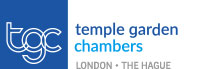 Temple Garden Chambers Public Access – Personal Injury Fact SheetIf you wish to make a personal injury claim, our barristers can advise and represent you.TimescalesTimescales for your claim may vary depending on factors such as barristers’ availability, the complexity of your claim, the need for additional documents and the other side’s approach. However, more straightforward cases will ideally settle within six to twelve months of being submitted. If a trial is required, it will usually take place within 12- 18months of the papers being sent to the court.FeesBelow we provide fee estimates based on how much your claim is for (generally, up to £25,000), and the ranges of current fees for barristers in Temple Garden Chambers. All fees include VAT (where applicable). If your claim is successful the other side will also normally reimburse your additional costs. Your additional costs will include an issue fee, which could range from £35 to £10,000 depending on the value of the claim; a hearing fee which could range from £25 to £1,090 depending on the value of the claim; and medical reports in the region of £216 - £6,000 (inc vat) depending on the nature of the injuries sustained. There may also be other additional costs that you will need to incur. These figures are estimates only and, for example, if your case involves complex injuries, the costs incurred for medical reports may exceed these guide figures. If there are any additional costs, such as train fares or overnight accommodation, these will be set out in the covering letter. On average typical expenses for one day range from £60 (inc vat) for travel up to £600 (inc vat) for travel and accommodation. The above table is assuming the correct level of counsel instructed.All information is correct as of January 2023, but the fees above are estimates only. For a quotation, please contact the clerks on clerks@tgchambers.com. Please also contact the clerks if your claim is for more than £25,000 for further information. Claim – not more than £3,000Range of fees (fixed fees)All fees inclusive of vatInitial conference£600 - £900Written advice on your claim£420 - £600Drafting a statement of case£360 - £480Trial (if required)£600 - £1020Claim – more than £3,000, but not more than £10,000Initial conference£600- £1020Written advice on your claim£480 - £720Drafting a statement of case£420 - £540Trial (if required)£852 - £1320Claim – more than £10,000 but not more than £15,000Initial conference£720 – £960Written advice on your claim£600 - £900Drafting a statement of case£540 - £780Trial (if required)£1284 - £1800Claim – more than £15,000 (generally no more than £25,000)Initial conference£840- £1200Written advice on your claim£720 - £1020Drafting a statement of case£540 - £900Trial (if required)£2046 - £2700